Bescheinigung bitte einsenden an: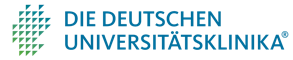  TransplanTUM Transplantationszentrale 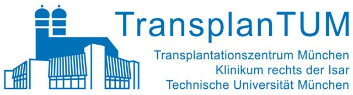  z.Hd. Fr. C. Federspiel / Fr. M. Weyrauch  Klinikum rechts der Isar  Ismaningerstraße 22 81675 MünchenFax.: 089 4140-4884Bescheinigung des Datums der ersten DialyseName behandelnde/r Ärztin / Arzt: 	Dialysezentrum:	 	Allgemeine Daten des Patienten:Name:		  Vorname:		geb.:					 ggf. Geburtsname:		Datum der 1. Peritonealdialyse:	Datum der 1. Haemodialyse:	derzeit:					 Haemodialyse						 PeritonealdialyseDatum: Unterschrift: 	_________________________________________Stempel des Dialysezentrums: 